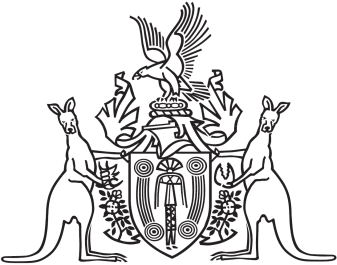 Northern Territory of AustraliaGovernment GazetteISSN-0157-833XNo. S119	20 December 2016Northern Territory of AustraliaNorthern Territory Civil and Administrative Tribunal ActAppointment of Ordinary Member of TribunalI, John Laurence Hardy, Administrator of the Northern Territory of Australia, acting with the advice of the Executive Council, under section 16(1) of the Northern Territory Civil and Administrative Tribunal Act and with reference to section 16(2)(a) of the Act, appoint Mark Gerard O'Reilly to be an ordinary member of the Northern Territory Civil and Administrative Tribunal for 5 years on and from the date on which this instrument is published in the Gazette.Dated 19 December 2016J. L. HARDYAdministratorBy His Honour's CommandMinister for Environment and Natural Resourcesacting forAttorney-General and Minister for JusticeNorthern Territory of AustraliaGuardianship of Adults ActAppointment of Public GuardianI, John Laurence Hardy, Administrator of the Northern Territory of Australia, acting with the advice of the Executive Council:(a)	under section 68(1) of the Guardianship of Adults Act, appoint Beth Susanne Walker to be the Public Guardian from 1 February 2017 to 31 January 2021; and(b)	under section 70(1) of the Act, determine that the Public Guardian holds office on the conditions (including remuneration, expenses and allowances) specified in the Schedule.Dated 19 December 2016J. L. HARDYAdministratorBy His Honour's CommandMinister for Environment and Natural Resourcesacting forMinister for HealthNotification of Subordinate LegislationNotice is given of the making of the following subordinate legislation, effective from the date specified:For copies of legislation please direct your request to the Print Management Unit, email pmu.ntg@nt.gov.au or phone (08) 8999 6727Subordinate LegislationCommencement detailsEmpowering ActLiquor Amendment Regulations 2016 (No. 43 of 2016)Date of this GazetteLiquor Act  Fisheries Amendment Regulations 2016(No. 44 of 2016)These Regulations commence on the commencement of the Fisheries Legislation Amendment Act 2016Fisheries Act 